西北农林科技大学学工应用困难生操作手册浏览器要求推荐使用谷歌浏览器进行操作。注：360系列浏览器使用时，不支持兼容模式，请使用极速模式用户登录登陆地址为：https://newehall.nwafu.edu.cn 使用统一身份认证账号/密码登录系统。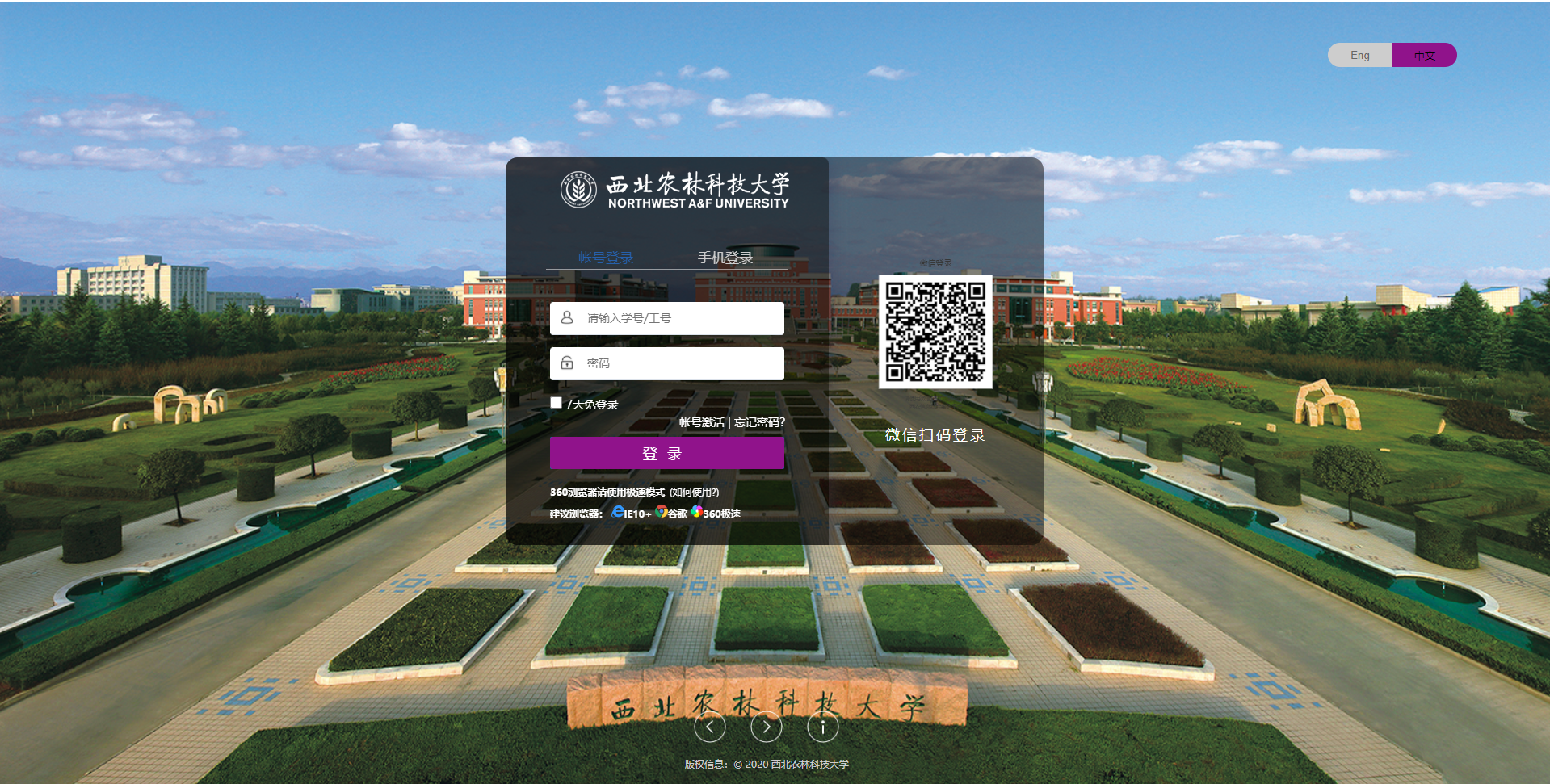 在【办事大厅】首页搜索“家庭经济困难认定”，点击进入应用，如图2所示；或在【工作台】--【学工系统】中找到“家庭经济困难认定”应用，如图3所示，点击进入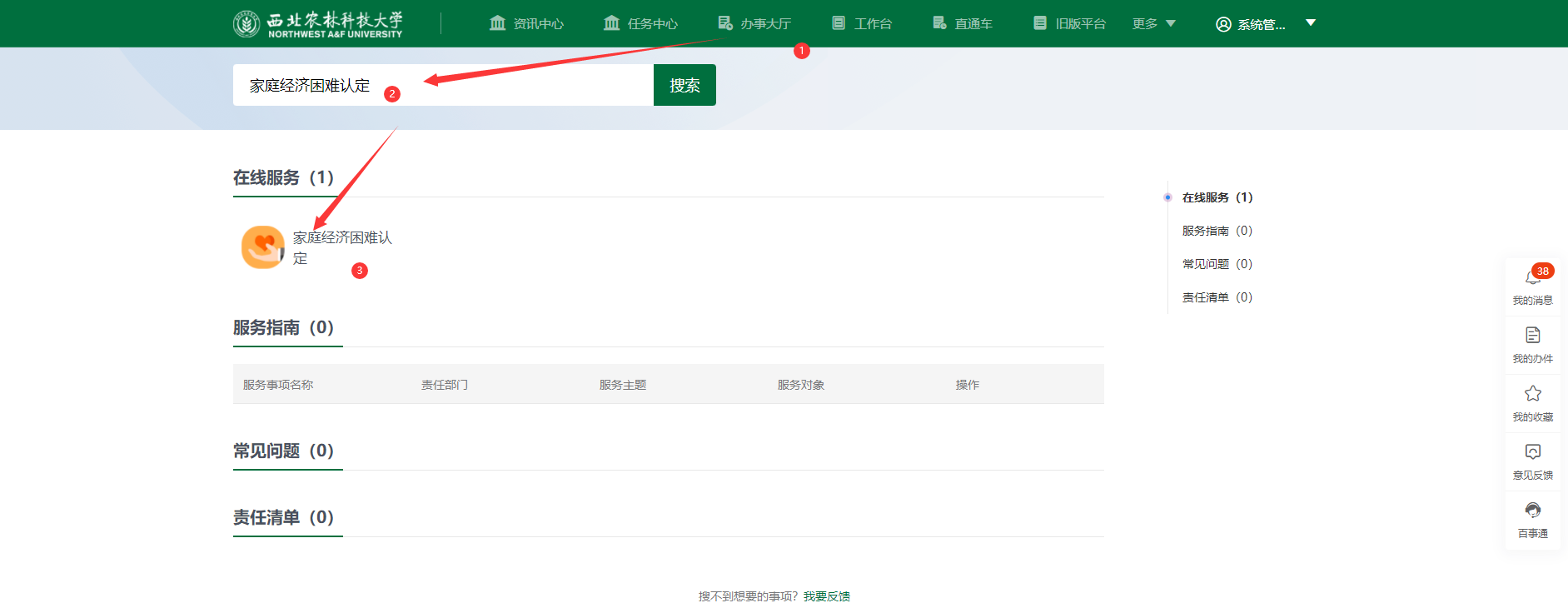 图2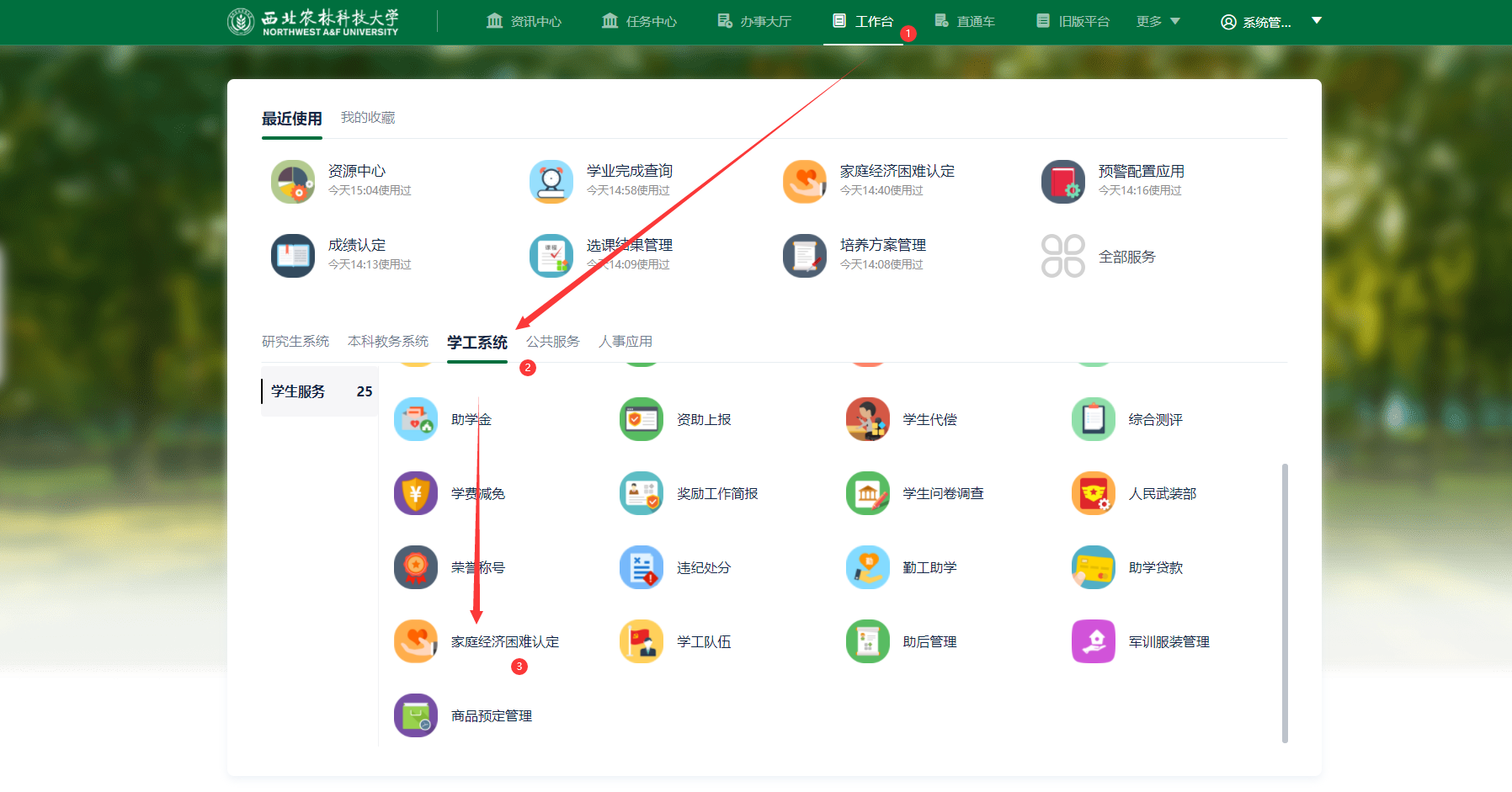 图3申请操作困难生申请   该页面的主要功能是学生进行困难生申请，点击“申请”，进入申请页面，如图4所示。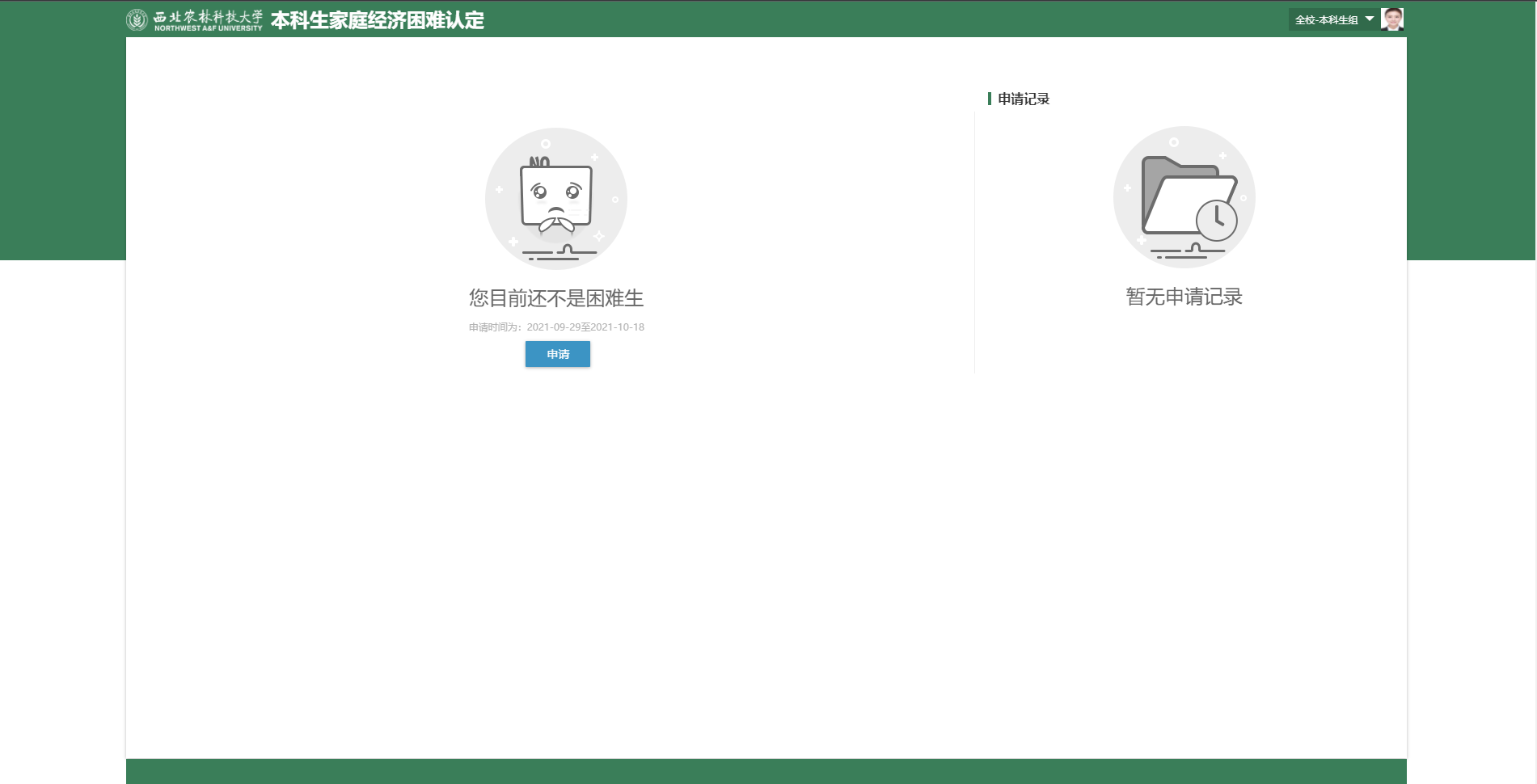 图4    进入申请页面后，学生可根据自身实际情况填写申请信息，填写完成之后，点击“提交审核”即可。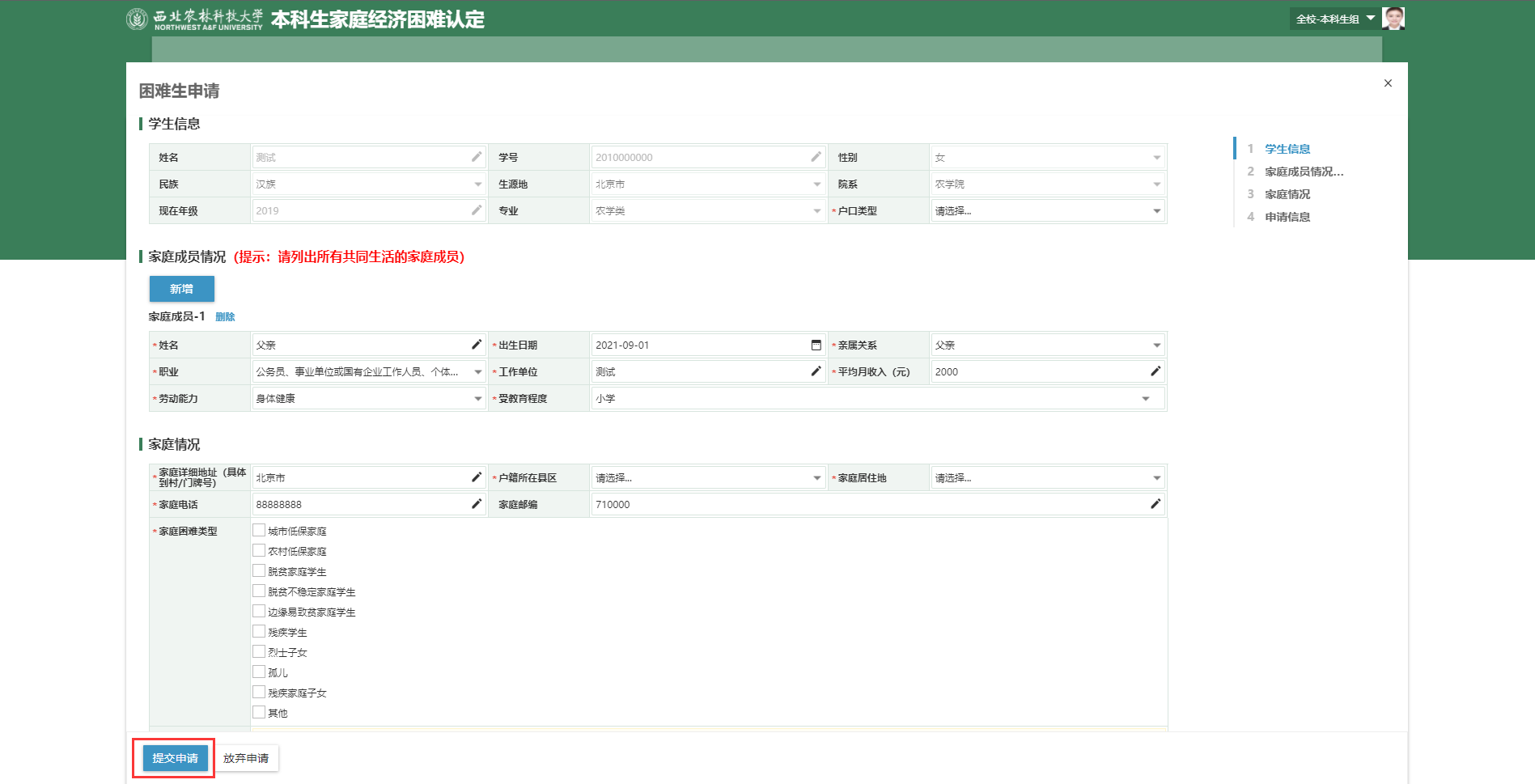      点击“提交申请”之后，可在页面右侧查询申请记录详情、打印，显示当前审核状态，如下图所示。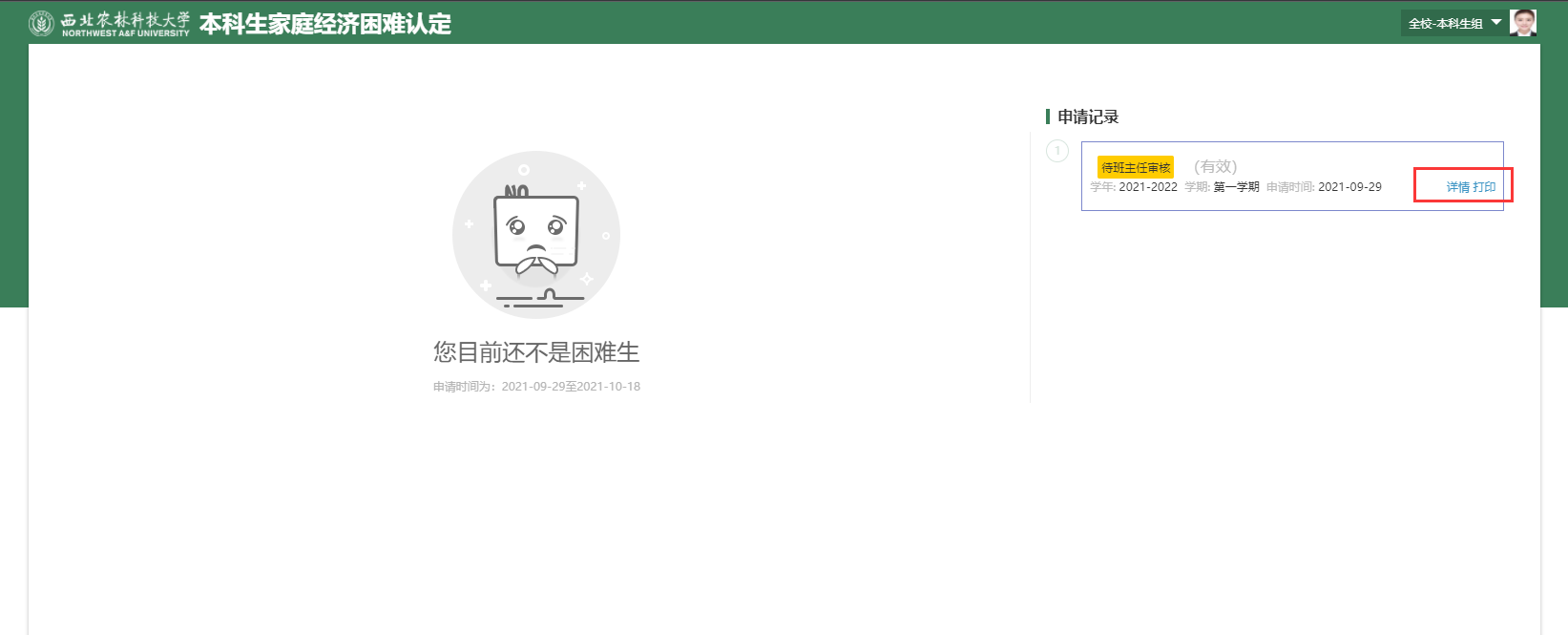     点击“详情”，可查看审核流程；在班主任未审核之前，如果发现填写信息有误，可通过“撤回”按钮撤回申请，重新编辑，下图所示。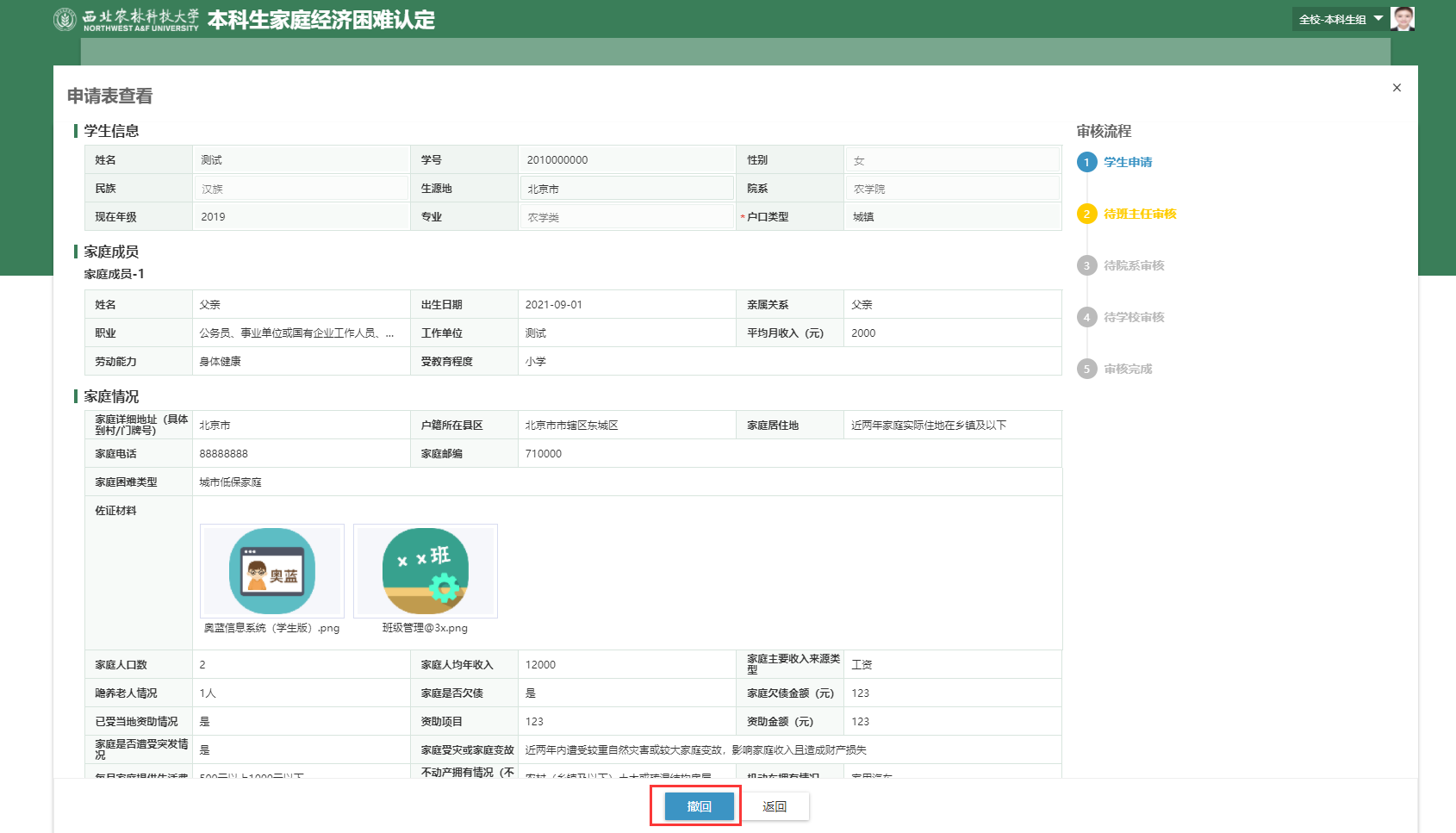      提交申请后后，可在申请记录右下角通过“打印”功能进行申请报表打印，如下图所示。     打印困难生认定申请表，或输出PDF文件，如下图所示。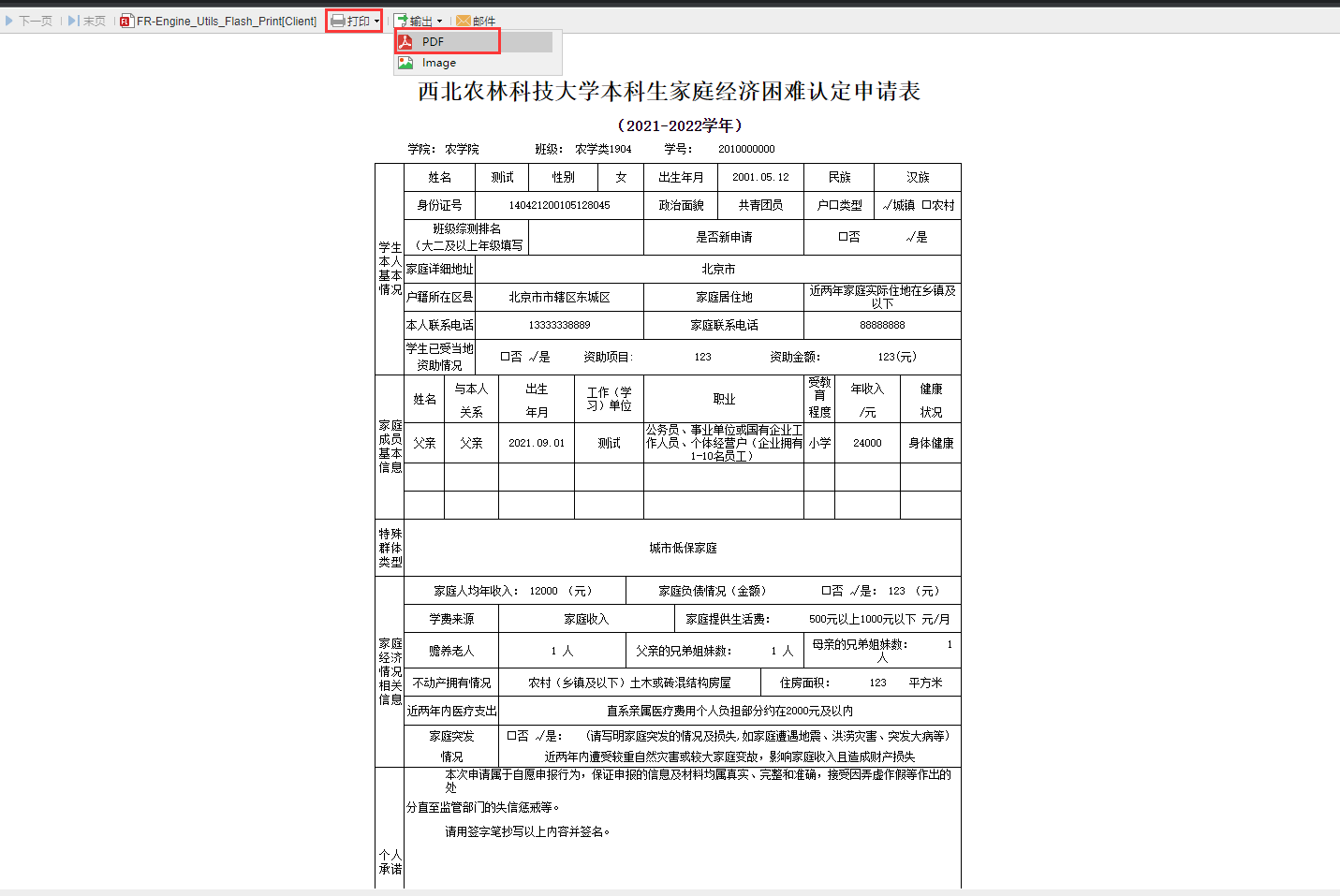 (注：使用的过程中，如果遇到其他问题，可与班主任或辅导员联系。)